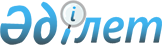 Об установлении дополнительного перечня лиц, относящихся к целевым группам по Бурлинскому району на 2016 год
					
			Утративший силу
			
			
		
					Постановление акимата Бурлинского района Западно-Казахстанской области от 28 января 2016 года № 42. Зарегистрировано Департаментом юстиции Западно-Казахстанской области 24 февраля 2016 года № 4268. Утратило силу постановлением акимата Бурлинского района Западно-Казахстанской области от 9 ноября 2016 года № 785      Сноска. Утратило силу постановлением акимата Бурлинского района Западно-Казахстанской области от 09.11.2016 № 785 (вводится в действие по истечении десяти календарных дней после дня первого официального опубликования).

      В соответствии с Законом Республики Казахстан от 23 января 2001 года "О местном государственном управлении и самоуправлении в Республике Казахстан", Законом Республики Казахстан от 23 января 2001 года "О занятости населения", исходя из ситуации на рынке труда и бюджетных средств акимат района ПОСТАНОВЛЯЕТ:

      1. Установить дополнительный перечень лиц, относящихся к целевым группам по Бурлинскому району на 2016 год согласно приложению.

      2. Государственному учреждению "Отдел занятости и социальных программ Бурлинского района Западно-Казахстанской области" принять необходимые меры, вытекающие из настоящего постановления в соответствии с действующим законодательством.

      3. Признать утратившим силу постановление акимата Бурлинского района Западно-Казахстанской области от 16 февраля 2015 года № 100 "Об установлении дополнительного перечня лиц, относящихся к целевым группам на 2015 год" (зарегистрированное в Реестре государственной регистрации нормативных правовых актов № 3838, опубликованное 19 марта 2015 года в газете "Бөрлі жаршысы – Бурлинские вести").

      4. Руководителю отдела государственно-правовой работы аппарата акима района (А. Дарисов) обеспечить государственную регистрацию данного постановления в органах юстиции, его официальное опубликование в информационно-правовой системе "Әділет" и в средствах массовой информации.

      5. Контроль за исполнением данного постановления возложить на заместителя акима района А. Сафималиева.

      6. Настоящее постановление вводится в действие по истечении десяти календарных дней после дня его первого официального опубликования.

 Дополнительный перечень лиц, относящихся к целевым группам 
по Бурлинскому району на 2016 год      1. Безработные, получившие профессиональное образование по направлению уполномоченного органа занятости;

      2. Лица, не работавшие более одного года;

      3. Безработные граждане старше 50 лет;

      4. Студенты высших учебных заведений и организации технического и профессионального образования на период летних каникул.


					© 2012. РГП на ПХВ «Институт законодательства и правовой информации Республики Казахстан» Министерства юстиции Республики Казахстан
				
      Аким района

М. Тусупкалиев
Приложение 
к постановлению акимата 
Бурлинского района 
от 28 января 2016 года № 42